FAKTOR FAKTOR YANG MEMPENGARUHI PERSONAL HYGIENE REMAJA PUTRI PADA SAAT MENSTRUASI DI SMPN 3 PEKANBARUSKRIPSI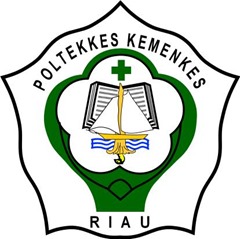 OLEH:SINTYIA PRAMESTI RCP031614301031KEMENTRIAN KESEHATAN REPUBLIK INDONESIA POLITEKNIK KESEHATAN KEMENKES RIAUPROGRAM STUDI DIV KEPERAAWATANTAHUN 2020FAKTOR FAKTOR YANG MEMPENGARUHI PERSONAL HYGIENE REMAJA PUTRI PADA SAAT MENSTRUASI DI SMPN 3 PEKANBARUSkripsi ini diajukan sebagai salah satu syarat untuk memperoleh gelar Sarjana Tarapan KeperawatanOLEH:SINTYIA PRAMESTI RCP031614301031KEMENTRIAN KESEHATAN REPUBLIK INDONESIA POLITEKNIK KESEHATAN KEMENKES RIAUPROGRAM STUDI DIV KEPERAAWATANTAHUN 2020